BOARDMirko és Slavko egy végtelen bináris fa alakú táblán játszik. Minden pontot kétirányú út köt össze az apjával, a bal és jobb fiával, valamint a szintjén belül baloldali és jobboldali szomszédjával. A gyökérpont a 0. szinten van, minden pont szintje eggyel nagyobb, mint az apjának a szintje. Minden pontnak pontosan 2 fia van.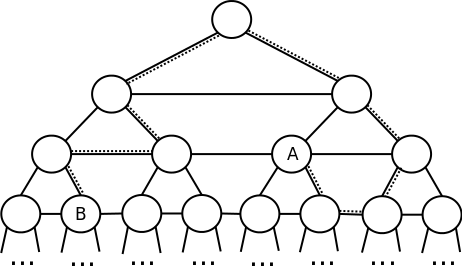 1. ábra: A második példa ábrájaMinden gyökértől induló útvonal egy lépéssorozattal adható meg, amelynek minden lépését egy karakter azonosítja az alábbiak szerint: ‘1’ – lépés a bal fiúhoz, ‘2’ – lépés a jobb fiúhoz, ‘U’ – lépés az apához, ‘L’ – lépés a baloldali szomszédhoz, ‘R’ – lépés a jobboldali szomszédhoz.Például a ‘221LU’ karaktersorozat a fenti ábrán a gyökértől az ‘A’ pontig vezető utat írja le.FELADATÍrj programot, amely megadja, hogy legkevesebb hány lépéssel lehet eljutni egy adott pontból egy másik pontba! A két pontot egy-egy, a gyökértől hozzájuk vezető útvonallal adják meg. Ha a két útvonal végpontja ugyanaz, akkor 0 legyen az eredmény!INPUTA bemenet első sorában az A ponthoz vezető útvonal van, legfeljebb 100 000 karakter.A bemenet második sorában a B ponthoz vezető útvonal van, legfeljebb 100 000 karakter.Mindkét útvonal szabályos.OUTPUTEgyetlen sorába a legkevesebb lépésszám értékét kell írni, amellyel el lehet jutni az A pontból a B pontba (vagy B-ből A-ba)!PONTOZÁSLegyen D az A és a B ponthoz vezető úton levő pontok szintjének maximuma!A tesztek 20 százalékában D legfeljebb 10.A tesztek 40 százalékában D legfeljebb 50.A tesztek 70 százalékában D legfeljebb 1000.RÉSZLETES VISSZAJELZÉSLegfeljebb 50 beküldés esetén kérhetsz részletes visszajelzést.EXAMPLESADRIATICHorvátország az 1000 sziget országa. A szigetek elhelyezkedését egy 2500 sorból és 2500 oszlopból álló négyzetrácson adják meg. A sorokat 1-től sorszámozzák (északról délre), az oszlopokat is 1-től (nyugatról keletre).N sziget van, 1-től N-ig sorszámozva, mindegyik egy rácsmezőn helyezkedik el. Nincs két sziget azonos rácsmezőn. A K. szigetet a rácsmező RK sor- és CK oszlopindexével adjuk meg.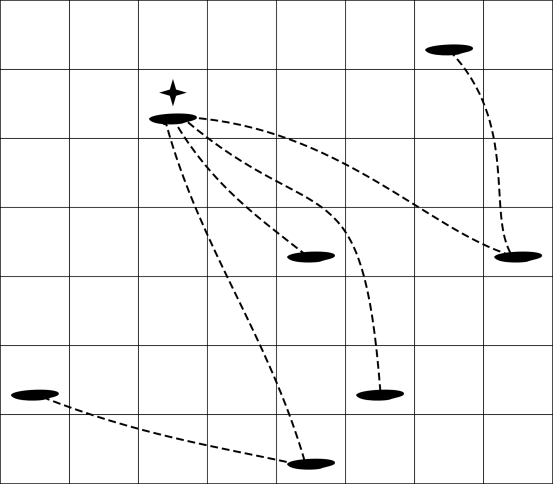 2. ábra: az első tesztnek megfelelő térképEgy lépésben hajózni csak északnyugatra vagy délkeletre lehet. Azaz az A szigetről a B szigetre egy lépésben lehet eljutni, ha RA < RB és CA < CB vagy RA > RB és CA > CB. Nem érdekes, hogy közben van-e másik sziget.Több lépésben is el lehet jutni az A szigettől a B szigethez. A és B sziget hajózási távolságán azt a legkisebb lépésszámot értjük, amellyel el lehet jutni A-tól B-hez.A fenti ábrán a 2. sor, 3. oszlopban levő szigettől 4 továbbiba lehet 1 lépésben hajózni, a maradék két szigethez pedig 2 lépésben.FELADATÍrj programot, amely minden szigetre kiszámítja a többiekhez vezető hajózási utak hosszának összegét! A tesztek olyanok, hogy bármely szigettől el lehet hajózni valahány lépésben bármely másik szigethez.INPUTA bemenet első sorában a szigetek N száma (3 ≤ N ≤ 250 000) van. A következő N sorban a szigetek sor- és oszlopindexei vannak. Az indexek 1 és 2500 közötti egész számok.OUTPUTN sort kell kiírni! A K. sorba a K. szigettől a többiekhez vezető hajózási utak hosszának összegét kell írni!PONTOZÁSA tesztek 25 százalékában N legfeljebb 100.A tesztek 50 százalékában N legfeljebb 1500.A tesztek 60 százalékában N legfeljebb 5000.A tesztek 80 százalékában N legfeljebb 25000.PÉLDÁKWateringSárának 5*R sorból, 5*C oszlopból álló négyzetrácsos földje van, függőleges és vízszintes kerítésekkel 5x5-ös részekre bontva.Bizonyos cellákban madárijesztő van, minden 5x5-ös részben legfeljebb egy.3. ábra: Egy bemenet és az arra adható lehetséges eredményMeg kell oldani a föld öntözését! Öntözőfejeket kell elhelyezni úgy, hogy minden cellát öntözzünk, kivéve a madárijesztők helyét! Egy öntözőfej három cellát öntöz, az alábbi elrendezések valamelyikében: 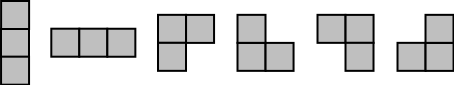 Minden cellát csak egyetlen öntözőfej öntözhet és mindegyik öntözött cellának a földön belül kell lennie!Egy öntözőfej által öntözött három cellának nem kell ugyanazon 5x5-ös területen belül lennie, de ha átlóg egy másik 5x5-ös részbe, akkor a közöttük levő kerítést át kell lyukasztani!FELADATMinden bemenetre meg kell adni az öntözőfejek egy elrendezését, amelyek minden cellát öntöznek (kivéve a madárijesztők celláit)! A pontszámod attól függ, hogy ehhez hány helyen kellett kerítést lyukasztani.Ez egy output only feladat. Kapsz 10 input file-t (letölthetők az értékelő rendszerből), amihez el kell készítened a megfelelő output file-okat és ezeket kell beküldeni! Az értékelő rendszer a beküldött file-t formailag ellenőrzi; ha jó formátumú, akkor kiértékeli és közli az értékelés eredményét. Tehát teljes visszajelzést kapsz minden beküldésre.A tesztesetek olyanok, hogy mindegyikre van megoldás. Ha több megoldás van, bármelyik beküldhető.INPUTA bemenet első sorában az R és a C (1 ≤ R, C ≤ 100) értéke van – Sára földjének mérete.A következő 6*R-1 sor soronként 6*C-1 karaktert tartalmaz, a föld és a kerítések leírását, cellánként egy karakterrel.A pont karakter ‘.’ üres cellát jelöl, a ‘#’ karakter (ASCII 35) madárijesztőt jelöl. A függőleges kerítést a ‘|’ karakter (ASCII 124), a vízszintes kerítést a ‘-’ karakter (mínusz) jelöli. A ‘+’ karakter jelöli a kerítések kereszteződéseit.OutputAz output file az öntözőfejek egy elrendezését írja le, az input file-nak megfelelő formátumban.A kerítések lyukasztási helyét a ‘_’ karakter jelöli. A bemenetbeli üres cellákat (ahol a bemenetben pont karakter volt) az ‘a’ – ‘z’ karakterekkel kell helyettesíteni, az alábbi szabályok szerint: Egy öntözőfejjel öntözött három cellát ugyanazzal a karakterrel kell jelölni, akkor is, ha nem ugyanabban az 5x5-ös részben vannak.Ugyanabban az 5x5-ös részben levő két szomszédos cellát különböző karakterrel kell jelölni, ha különböző öntözőfejekhez tartoznak.Bárhova rakhatsz lyukat, de akkor különböző karakterrel kell jelölni a különböző öntözőfejekhez tartozó két szomszédos cellát, ha különböző 5x5-ös részben vannak és van köztük lyuk.Egyébként különböző 5x5-ös részben levő szomszédos cellákat jelölheted ugyanazzal a karakterrel.PONTOZÁSMinden teszteset 10 pontos. Ha a konfiguráció nem szabályos, 0 pontot kapsz. Szabályos konfiguráció esetén:Ha a lyukak száma nem nagyobb, mint R*C, akkor 10 pontot kapsz.Egyébként 5 pontot kapsz.Négy tesztfile-ban minden 5x5-ös mezőn van madárijesztő.PÉLDATASKBoardAdriaticWateringtypebatchbatchoutput onlytime limit
(per test run)0,2 second2 seconds-memory limit
(per test run)256 MB256 MB-points100100100points300300300input111RRRRRRR222output0input221LU12L2output3input11111222222output10input71 77 54 54 86 66 12 3output1611121112168input41 12 33 24 4output3443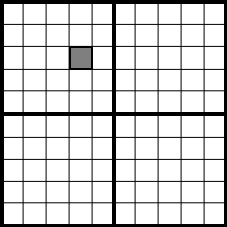 .....|..........|........#.|..........|..........|.....-----+-----.....|..........|..........|..........|..........|.....aaacc|dxxxabbbce|dyyyaddd#e|dzzzaccbae|fccbbcbbaa|ffcdb-----+---_-ssrrr|tttddsaaax_xxeeeyxbbb|zdaaayxccc|zdbbbyxddd|zdcccinput2 2.....|..........|........#.|..........|..........|.....-----+-----.....|..........|..........|..........|..........|.....outputaaacc|dxxxabbbce|dyyyaddd#e|dzzzaccbae|fccbbcbbaa|ffcdb-----+---_-ssrrr|tttddsaaax_xxeeeyxbbb|zdaaayxccc|zdbbbyxddd|zdccc